Независимая антикоррупционная экспертиза и общественное обсуждение03.04.2017 Экспертные заключения, предложения к проекту направлять в администрацию муниципального образования поселок Боровский в течение 7 дней до 10.04.2017 (в течение 7 дней со дня размещения проекта – 03.04.2017) по адресу: п. Боровский, ул. Островского, д.33, 2 этаж, кабинет 3 (приемная)  и по электронной почте: borovskiy-m.o@inbox.ru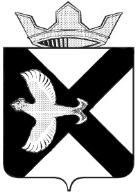 АДМИНИСТРАЦИЯ Муниципального  образования поселок  БоровскийПОСТАНОВЛЕНИЕ_________  2017 г.							                       №  __                  п.БоровскийТюменского муниципального районаВ соответствии со статьями 156, 158 Жилищного кодекса Российской Федерации, постановлением Правительства РФ от 13.08. 2006 N  491 "Об утверждении Правил содержания общего имущества в многоквартирном доме и Правил изменения размера платы за содержание и ремонт жилого помещения в случае оказания услуг и выполнения работ по управлению, содержанию и ремонту общего имущества в многоквартирном доме ненадлежащего качества и (или) с перерывами, превышающими установленную продолжительность", постановлением Правительства Российской Федерации от 03.04.2013 N 290 "О минимальном перечне услуг и работ, необходимых для обеспечения надлежащего содержания общего имущества в многоквартирном доме, и порядке их оказания и выполнения", постановлением Правительства РФ от 15.05.2013 N 416 "О порядке осуществления деятельности по управлению многоквартирными домами" и руководствуясь Уставом муниципального образования поселок Боровский Тюменского района:Установить размер платы за содержание жилого помещения для нанимателей жилых помещений по договорам социального найма и договорам найма жилых помещений муниципального жилищного фонда, для собственников жилых помещений, которые не приняли решение о выборе способа управления многоквартирным домом, а также для собственников помещений в многоквартирных домах, которые не приняли решение об установлении размера платы за содержание жилого помещения согласно приложению 1 к настоящему постановлению.Установить, что настоящее постановление распространяет свое действие на правоотношения, возникшие с 01 апреля 2017 года.Признать утратившим силу постановление администрации муниципального образования поселок Боровский от 13.01.2014 № 6 «Об установлении размера платы за содержание и ремонт жилого помещения для нанимателей и для собственников, которые не приняли решения об установлении размера платы».Опубликовать настоящее постановление в газете «Боровские вести» и на официальном сайте муниципального образования поселок Боровский.Контроль за исполнением постановления оставляю за собой.Глава муниципального образования                                                  С.В.СычеваПриложение 1к  постановлению администрацииот_________2017 №____Размер платы за содержание жилого помещения для нанимателей жилых помещений по договорам социального найма и договорам найма жилых помещений муниципального жилищного фонда, для собственников жилых помещений, которые не приняли решение о выборе способа управления многоквартирным домом, а также для собственников помещений в многоквартирных домах, которые не приняли решение об установлении размера платы за содержание жилого помещения с 01.04.2017 года*Плата за коммунальные ресурсы, используемые в целях содержания общего имущества в многоквартирном доме, не включена в установленный размер платы. Начисление платы за коммунальные ресурсы, используемые в целях содержания общего имущества в многоквартирном доме, производится в соответствии с действующим законодательством Российской Федерации.№п/пНаименованиеСтоимость работ, услуг (руб./м2 в месяц) с  НДССтоимость работ, услуг (руб./м2 в месяц) с  НДССтоимость работ, услуг (руб./м2 в месяц) с  НДССтоимость работ, услуг (руб./м2 в месяц) с  НДС№п/пНаименованиеМногоквартирные дома благоустроенные водопроводом, канализацией, центральным отоплением и горячим водоснабжениемМногоквартирные дома  благоустроенные водопроводом, центральным отоплением и горячим водоснабжением, выгребной канализациейМногоквартирные дома  благоустроенные  водопроводом, с газовым теплоснабжением, горячим водоснабжением, выгребной канализациейМногоквартирные дома,  благоустроенные  водопроводом , с газовым теплоснабжением, выгребной канализацией 1Размер платы за содержание и ремонт жилого помещения*20,4242,6730,0023,911.1Содержание общего имущества конструктивных элементов жилых зданий1,781,521,631,721.2Содержание общего имущества внутридомового инженерного оборудования6,495,535,926,281.3Благоустройство и обеспечение санитарного состояния жилых зданий и придомовой территории6,735,736,146,531.4Вывоз твердых бытовых отходов5,425,425,425,421.5Вывоз жидких бытовых отходов0 24,4710,893,96